ПРОТОКОЛ  № 2Правового всеобуча среди работников КГУ «Школа-гимназия № 10» Абайского района по обучениюбезопасной и беспрепятственной эвакуации06.01.2023 годаПредседатель: Мухутдинова Л.П., директор КГУ «Школа-гимназия № 10» Абайского района.Присутствовали: 102 члена коллективаПовестка дня: Изучение Инструкции по безопасной и беспрепятственной эвакуации учащихся и персонала учреждения.Выступил:  Сюзбин Б.С., учитель НВТППри получении информации об эвакуации:1.Эвакуация производится по сигналу, подаваемой звонковой сигнализацией: короткие прерывистые звонки — пауза 10 сек., которые будут повторяться 4-5 раз, а также дублирующий сигнал спокойным уверенным голосом: «Внимание всем! Покинуть здание школы через центральный и аварийный выход!» 2.Паника может помещать быстрой эвакуации работников и учащихся из опасной зоны и спровоцировать негативные последствия чрезвычайной ситуации, а также террористов на применение оружия и взрывных устройств.3.Эвакуируются все сотрудники школы и учащиеся.4.Ответственное лицо (директор школы МУхутдинова Л.П.) руководит эвакуацией: осуществляет организованный проход работников охраняемого объекта в колонне по 2 человека через соответствующий выход.5.Эвакуация должна происходить организованно: без разговоров, шума, суеты и шалостей, строго и серьезно, оказывается помощь в эвакуации пострадавшим, раненным и др. Команды подает и делает замечания только директор (руководитель охраны).6.У каждого из выходов из школы контроль организованности эвакуации осуществляют заместители директора школы, должностные лица, ответственные за мероприятия ГО и ЧС или за безопасность объекта,7.Заместитель директора школы по хозяйственной части  Отунчинова Б.Х. обеспечивает готовность запасных выходов из здания, а также готовность размещения эвакуируемых в «Безопасной зоне вне расположения объекта».8.Получив от сотрудников правоохранительных органов сообщение о начале эвакуации, необходимо соблюдать спокойствие и постараться четко, без спешки и суеты, организованно выполнять их указания.9.Если сообщение об эвакуации поступило в момент пребывания школе  (на рабочем месте):быстро собрать учебники и необходимые принадлежности, документы, деньги и ценности в сумку, одеться;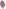   помочь замешкавшимся сверстникам (коллегам);  вместе с учителем организовано выйти на улицу; 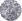  держаться дальше от здания; не разбегаться, никуда не уходить без разрешения старших (ответственных лиц), быть все время на виду, держаться своего класса (учебной группы, сотрудников), т. к. безвестное отсутствие кого-либо из членов коллектива может привести массовой истерии и панике; провести перекличку учащихся (сотрудников) с целью установления отсутствующих;  при наличии отсутствующих из числа лиц, которые на момент получения сообщения об эвакуации находились в здании, немедленно сообщить об этом сотрудникам полиции и администрации учреждения; ждать дальнейших указаний.Председатель                                    Л.П. МухутдиноваСекретарь                                          Б.С. Сюзбин